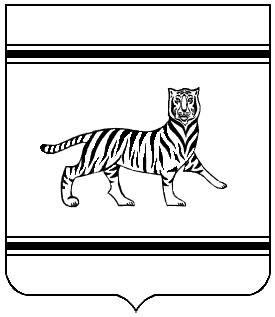 Муниципальное образование «Пашковское сельское поселение»Облученского муниципального районаЕврейской автономной областиСОБРАНИЕ ДЕПУТАТОВРЕШЕНИЕ14.02.2023                                                                                                      № 184с. ПашковоО внесении изменений в решение Собрания депутатов «Пашковское сельское поселение» от 23.12.2022 № 181 «О бюджете муниципального образования «Пашковское сельское поселение» на 2023 год и плановый период 2024 и 2025 годов» В соответствии с Бюджетным Кодексом Российской Федерации, на основании Устава муниципального образования «Пашковское сельское поселение» Облученского муниципального района Еврейской автономной области, Собрание депутатов РЕШИЛО:1. Внести в решение Собрания депутатов от 23.12.2022 № 181 «О бюджете муниципального образования «Пашковское сельское поселение» на 2023 год и плановый период 2024 и 2025 годов (с учетом изменений от 06.02.2023г №183)следующие изменения:1)  в пункте 1:а) в абзаце втором слова «в сумме 52 688,1тысяч рублей» заменить словами «в сумме 53 488,1 тысяч рублей»;б) в абзаце третьем слова «в сумме 52 688,1тысячи рублей» заменить словами «в сумме 53 488,1тысячи рублей»;в) в абзаце восьмом слова «в сумме 50 188,4тысяч рублей» заменить словами «в сумме 50 988,4 тысячи рублей;2) в пункте 8:слова «в сумме 47 737,5тысяч рублей» заменить словами «в сумме 48 537,5 тысяч рублей;3)  приложение № 1 изложить в следующей редакции:4)  приложение № 3 изложить в следующей редакции:5)  приложение № 5 изложить в следующей редакции:«Приложение № 5                                                                                                                                                          к решению                                                                                                                                                                          Собрания депутатов                                                                                                                                                                от  23.12.2022 № 181Распределение бюджетных ассигнований по разделам, подразделам, целевым статьям (муниципальным программам и непрограммным направлениям деятельности), группам видов расходов, классификации расходов бюджета муниципального образования «Пашковское сельское поселение»  на 2023 год6) приложение № 7 изложить в следующей редакции:«Приложение № 7                                                                                                                                                          к решению                                                                                                                                                                          Собрания депутатов                                                                                                                                                                от 23.12.2022 № 181 Ведомственная структура расходов бюджета муниципального образования «Пашковское сельское поселение» на 2023 год7) приложение № 9 изложить в следующей редакции:«Приложение № 9                                                                                                                                                          к решению                                                                                                                                                                          Собрания депутатов                                                                                                                                                                от 23.12.2022 № 181 Распределение бюджетных ассигнований по целевым статьям (муниципальным программам и непрограммным направлениям деятельности), группам видов расходов, классификации расходов бюджета муниципального образования «Пашковское сельское поселение» на 2023 год2. Настоящее решение опубликовать в «Информационном сборнике» муниципального образования «Пашковское сельское поселение».3. Настоящее решение вступает в силу после дня его официального опубликования.Глава сельского поселения                                                           Н.В.Золотых«Приложение № 1      к решению«Приложение № 1      к решениюСобрания депутатов от   23.12.2022 № 181Собрания депутатов от   23.12.2022 № 181Источники финансирования дефицита бюджета муниципального образования «Пашковское сельское поселение» на 2023 годИсточники финансирования дефицита бюджета муниципального образования «Пашковское сельское поселение» на 2023 годИсточники финансирования дефицита бюджета муниципального образования «Пашковское сельское поселение» на 2023 годИсточники финансирования дефицита бюджета муниципального образования «Пашковское сельское поселение» на 2023 годИсточники финансирования дефицита бюджета муниципального образования «Пашковское сельское поселение» на 2023 годИсточники финансирования дефицита бюджета муниципального образования «Пашковское сельское поселение» на 2023 год Код главного администратора источников финансирования дефицита бюджетаКод источников  финансирования дефицита бюджета  Наименование кода группы, подгруппы, статьи, вида источника финансирования дефицита бюджетов, кода классификации операций сектора государственного управления, относящихся к источникам финансирования дефицита бюджетов Российской федерацииНаименование кода группы, подгруппы, статьи, вида источника финансирования дефицита бюджетов, кода классификации операций сектора государственного управления, относящихся к источникам финансирования дефицита бюджетов Российской федерацииНаименование кода группы, подгруппы, статьи, вида источника финансирования дефицита бюджетов, кода классификации операций сектора государственного управления, относящихся к источникам финансирования дефицита бюджетов Российской федерацииСумматысяч рублей12333420301000000000000000Источники внутреннего финансирования дефицитов бюджетовИсточники внутреннего финансирования дефицитов бюджетовИсточники внутреннего финансирования дефицитов бюджетов0,020301050000000000000Изменение остатков средств на счетах по учету средств бюджетаИзменение остатков средств на счетах по учету средств бюджетаИзменение остатков средств на счетах по учету средств бюджета0,020301050000000000500Увеличение остатков средств  бюджетовУвеличение остатков средств  бюджетовУвеличение остатков средств  бюджетов-53 488,120301050200000000500Увеличение прочих  остатков средств  бюджетовУвеличение прочих  остатков средств  бюджетовУвеличение прочих  остатков средств  бюджетов-53 488,120301050201000000510Увеличение прочих остатков денежных средств  бюджетовУвеличение прочих остатков денежных средств  бюджетовУвеличение прочих остатков денежных средств  бюджетов-53 488,120301050201100000510Увеличение прочих остатков денежных средств бюджетов сельских  поселенийУвеличение прочих остатков денежных средств бюджетов сельских  поселенийУвеличение прочих остатков денежных средств бюджетов сельских  поселений-53 488,120301050000000000600Уменьшение остатков средств  бюджетовУменьшение остатков средств  бюджетовУменьшение остатков средств  бюджетов53 488,120301050200000000600Уменьшение прочих  остатков средств  бюджетовУменьшение прочих  остатков средств  бюджетовУменьшение прочих  остатков средств  бюджетов53 488,120301050201000000610Уменьшение прочих остатков денежных средств  бюджетовУменьшение прочих остатков денежных средств  бюджетовУменьшение прочих остатков денежных средств  бюджетов53 488,120301050201100000610Уменьшение прочих остатков денежных средств бюджетов сельских поселенийУменьшение прочих остатков денежных средств бюджетов сельских поселенийУменьшение прочих остатков денежных средств бюджетов сельских поселений53 488,1»«Приложение №  3«Приложение №  3к решению к решению Собрания депутатовСобрания депутатов от   23.12.2022 № 181  от   23.12.2022 № 181 Поступление доходов в бюджет муниципального образования «Пашковское сельское поселение» на 2023 годПоступление доходов в бюджет муниципального образования «Пашковское сельское поселение» на 2023 годПоступление доходов в бюджет муниципального образования «Пашковское сельское поселение» на 2023 годПоступление доходов в бюджет муниципального образования «Пашковское сельское поселение» на 2023 годКод бюджетной классификацииКод бюджетной классификацииНаименования кода доходовСумматысяч рублейГлавногоадминнистраторадоходовдоходов бюджета сельского поселенияНаименования кода доходовСумматысяч рублей00010000000000000000Налоговые и неналоговые доходы2499,718210100000000000000Налоги на прибыль, доходы1980,018210102000010000110Налоги на доходы физических лиц1980,018210102010010000110Налог на доходы физических лиц с доходов, источником которых является налоговый агент,  за исключением доходов, в отношении которых исчисление и уплата налога осуществляются в соответствии со статьями 227, 227¹ и 228 Налогового кодекса Российской Федерации1980,000010500000000000000Налоги на совокупный доход200,018210503000010000110Единый сельскохозяйственный налог200,018210503010010000110Единый сельскохозяйственный налог200,000010600000000000000Налоги на имущество241,018210601000000000110Налог на имущество физических лиц17,018210601030100000110Налог на имущество физических лиц, взимаемый по ставкам, применяемым к объектам налогообложения, расположенным в границах сельских поселений17,018210606000000000110Земельный налог224,018210606030000000110Земельный налог с организаций210,018210606033100000110Земельный налог с организаций, обладающих земельным участком, расположенным в границах сельских поселений210,018210606040000000110Земельный налог с физических лиц14,018210606043100000110Земельный налог с физических лиц, обладающих земельным участком, расположенным в границах сельских поселений14,000011100000000000000Доходы от использования  имущества, находящегося в государственной и муниципальной собственности25,700011105000000000120Доходы, получаемые в виде арендной либо иной платы за передачу в возмездное пользование государственного и муниципального имущества (за исключением имущества бюджетных и автономных учреждений, а также имущества государственных и муниципальных унитарных предприятий, в том числе казенных)25,700011105030000000120Доходы от сдачи в аренду имущества, находящегося в оперативном управлении органов государственной власти, органов местного самоуправления, государственных внебюджетных фондов и созданных ими учреждений ( за исключением имущества бюджетных и   автономных  учреждений)25,721311105035100000120Доходы от сдачи в аренду имущества, находящегося в оперативном управлении органов  управления сельских поселений и созданных ими учреждений ( за исключением имущества муниципальных бюджетных и  автономных  учреждений)25,700011300000000000000Доходы от оказания платных услуг и компенсации  затрат государства53,000011301000000000130 Доходы от оказания платных услуг (работ)  53,000011301990000000130Прочие доходы от оказания платных услуг (работ)53,000011301995100000130Прочие доходы от оказания платных услуг (работ) получателями средств бюджетов сельских поселений53,000020000000000000000Безвозмездные поступления50 988,400020200000000000000Безвозмездные поступления от других бюджетов бюджетной системы Российской Федерации50 988,400020210000000000150Дотации бюджетам бюджетной системы Российской Федерации6966,000020215001000000150Дотации на выравнивание бюджетной обеспеченности6535,720320215001100000150Дотации бюджетам сельских поселений на выравнивание бюджетной обеспеченности из бюджета субъекта Российской Федерации6535,700020215002000000150Дотации бюджетам на поддержку мер по обеспечению сбалансированности бюджетов430,320320215002100000150Дотации бюджетам сельских поселений на поддержку мер по обеспечению сбалансированности бюджетов430,300020220000000000150Субсидии бюджетам бюджетной системы Российской Федерации (межбюджетные субсидии)43 842,300020220299000000150Субсидии бюджетам муниципальных образований на обеспечение мероприятий по переселению граждан из аварийного жилищного фонда, в том числе переселению граждан из аварийного жилищного фонда с учетом необходимости развития малоэтажного жилищного строительства, за счет средств, поступивших от государственной корпорации - Фонда содействия реформированию жилищно-коммунального хозяйства41333,421320220299100000150Субсидии бюджетам сельских поселений на обеспечение мероприятий по переселению граждан из аварийного жилищного фонда, в том числе переселению граждан из аварийного жилищного фонда с учетом необходимости развития малоэтажного жилищного строительства, за счет средств, поступивших от государственной корпорации - Фонда содействия реформированию жилищно-коммунального хозяйства41333,400020220302000000150Субсидии бюджетам муниципальных образований на обеспечение мероприятий по переселению граждан из аварийного жилищного фонда, в том числе переселению граждан из аварийного жилищного фонда с учетом необходимости развития малоэтажного жилищного строительства, за счет средств бюджетов417,521320220302130000150Субсидии бюджетам городских поселений на обеспечение мероприятий по переселению граждан из аварийного жилищного фонда, в том числе переселению граждан из аварийного жилищного фонда с учетом необходимости развития малоэтажного жилищного строительства, за счет средств бюджетов417,500020225299000000150Субсидии бюджетам на со-финансирование расходных обязательств субъектов Российской Федерации, связанных с реализацией федеральной целевой программы "Увековечение памяти погибших при защите Отечества на 2019 - 2024 годы"142,021320225299100000150Субсидии бюджетам сельских поселений на со-финансирование расходных обязательств субъектов Российской Федерации, связанных с реализацией федеральной целевой программы "Увековечение памяти погибших при защите Отечества на 2019 - 2024 годы"142,000020225519000000150Субсидии бюджетам на поддержку отрасли культуры40,521320225519100000150Субсидии бюджетам сельских поселений на поддержку отрасли культуры40,50002 02 25555 00 0000 150Субсидии бюджетам на реализацию программ формирования современной городской среды1108,92132 02 25555 10 0000 150Субсидии бюджетам сельских поселений на реализацию программ формирования современной городской среды1108,90002 02 25576 00 0000 150Субсидии бюджетам на обеспечение комплексного развития сельских территорий800,02132 02 25576 10 0000 150Субсидии бюджетам сельских поселений на обеспечение комплексного развития сельских территорий800,000020230000000000150Субвенции бюджетам бюджетной системы Российской Федерации180,100020230024000000150Субвенции местным бюджетам на выполнение передаваемых полномочий субъектов Российской Федерации10,221320230024100000150Субвенции бюджетам сельских поселений на выполнение передаваемых полномочий субъектов Российской Федерации10,200020235118000000150Субвенции бюджетам на осуществление первичного воинского учета органами местного самоуправления поселений, муниципальных и городских округов145,321320235118100000150Субвенции бюджетам сельских поселений на осуществление первичного воинского учета органами местного самоуправления поселений, муниципальных и городских округов145,300020235930000000150Субвенции бюджетам на государственную регистрацию актов гражданского состояния24,621320235930100000150Субвенции бюджетам сельских поселений на государственную регистрацию актов гражданского состояния24,6ВСЕГО ВСЕГО ВСЕГО 53 488,1»НаименованиеКоды бюджетной классификацииКоды бюджетной классификацииКоды бюджетной классификацииСумма, тысяч рублейНаименованиеКоды бюджетной классификацииКоды бюджетной классификацииКоды бюджетной классификацииСумма, тысяч рублейНаименованиераздел, подразделцелевая статьявид расходаСумма, тысяч рублей12345Общегосударственные вопросы01.0000000000000004640,8Функционирование высшего должностного лица субъекта Российской Федерации и муниципального образования01.0200000000000001270,0Непрограммные направления деятельности органов и должностных лиц местного самоуправления01.0299000000000001270,0Функционирование высшего должностного лица муниципального образования01.0299100000000001270,0Глава муниципального образования01.0299100100100001270,0Расходы на выплаты персоналу в целях обеспечения выполнения функций государственными (муниципальными) органами, казенными учреждениями, органами управления государственными внебюджетными фондами01.0299100100101001270,0Функционирование Правительства Российской Федерации, высших исполнительных органов государственной власти субъектов Российской Федерации, местных администраций01.0400000000000002163,8Непрограммные направления деятельности органов и должностных лиц местного самоуправления01.0499000000000002163,8Функционирование органов исполнительной власти местного самоуправления01.0499400000000002163,8Расходы на оплату труда и начисления на выплаты по оплате труда01.049940001010000600,0Расходы на выплаты персоналу в целях обеспечения выполнения функций государственными (муниципальными) органами, казенными учреждениями, органами управления государственными внебюджетными фондами01.049940001010100600,0Расходы на обеспечение деятельности учреждения01.049940001100000473,6Расходы на выплаты персоналу в целях обеспечения выполнения функций государственными (муниципальными) органами, казенными учреждениями, органами управления государственными внебюджетными фондами01.04994000110010013,0Закупка товаров, работ и услуг для обеспечения государственных (муниципальных) нужд01.049940001100200446,6Иные бюджетные ассигнования01.04994000110080014,0Расходы на оплату труда и начисления на выплаты по оплате труда01.049940001М100001080,0Расходы на выплаты персоналу в целях обеспечения выполнения функций государственными (муниципальными) органами, казенными учреждениями, органами управления государственными внебюджетными фондами01.049940001М101001080,0Осуществление отдельных государственных полномочий по предоставлению гражданам актов , необходимых для получения государственной поддержки личных подсобных хозяйств населения по субсидированию части затрат01.0499400021000001,5Закупка товаров, работ и услуг для обеспечения государственных (муниципальных) нужд01.0499400021002001,5Осуществление управленческих функций по применению законодательства об административных правонарушениях01.0499400212700008,7Закупка товаров, работ и услуг для обеспечения государственных (муниципальных) нужд01.0499400212702008,7Другие общегосударственные вопросы01.1300000000000001207,0Муниципальная программа "Развитие жилищно-коммунального хозяйства на территории муниципального образования "Пашковское сельское поселение" на 2023-2025 годы"01.130400000000000430,0Подпрограмма "Ремонт жилищного фонда на территории Пашковского сельского поселения" 01.130410000000000430,0Основное мероприятие "Перечисление средств на формирование фонда по проведению капитального ремонта общего имущества многоквартирных домов, находящихся в собственности сельского поселения"01.130410100000000430,0Перечисление средств на формирование фонда по проведению капитального ремонта общего имущества многоквартирных домов, находящихся в собственности сельского поселения01.130410104101000430,0Закупка товаров, работ и услуг для обеспечения государственных (муниципальных) нужд01.130410104101200430,0Муниципальная программа "Профилактика терроризма и экстремизма, а также минимизация и (или) ликвидация последствий проявлений терроризма и экстремизма в границах муниципального образования "Пашковское сельское поселение" на 2023-2025 гг."01.1307000000000002,0Основное мероприятие: Организация и осуществления мероприятий по профилактике терроризма и экстремизма, а также минимизация и (или) ликвидация последствий проявлений терроризма и экстремизма на территории муниципального образования01.1307001000000002,0Регулярное информирование населения сельского поселения посредством наглядной агитации (стенды) размещаемой в местах массового пребывания населения (дома, культуры, магазины, почта), о действиях при угрозе террористического и иного акта чрезвычайного характера. Размещение информации на сайте сельского поселения01.130700101Т010002,0Закупка товаров, работ и услуг для обеспечения государственных (муниципальных) нужд01.130700101Т012002,0Муниципальная программа "Профилактика правонарушений на территории муниципального образования "Пашковское сельское поселение" на 2023-2025 годы"01.13080000000000042,0Основное мероприятие "Мероприятия по выявлению и уничтожению сырьевой базы наркосодержащих растений"01.13080010000000040,0Расходы направленны на реализацию мероприятий по выявлению и уничтожению сырьевой базы наркосодержащих растений01.13080011300000040,0Закупка товаров, работ и услуг для обеспечения государственных (муниципальных) нужд01.13080011300020040,0Основное мероприятие "Мероприятия, направленные на информирование населения Пашковского сельского поселения по проблемам злоупотребления психоактивными веществами"01.1308002000000002,0Расходы направленны на мероприятия по  информированию населения Пашковского сельского поселения по проблемам злоупотребления психоактивными веществами01.1308002140000002,0Закупка товаров, работ и услуг для обеспечения государственных (муниципальных) нужд01.1308002140002002,0Непрограммные направления деятельности органов и должностных лиц местного самоуправления01.139900000000000733,0Функционирование органов исполнительной власти местного самоуправления01.139940000000000733,0Оценка недвижимости, признание прав и регулирование отношений по муниципальной собственности01.139940009002000708,4Закупка товаров, работ и услуг для обеспечения государственных (муниципальных) нужд01.139940009002200708,4Осуществление переданных полномочий Российской Федерации на государственную регистрацию актов гражданского состояния01.13994005930000024,6Расходы на выплаты персоналу в целях обеспечения выполнения функций государственными (муниципальными) органами, казенными учреждениями, органами управления государственными внебюджетными фондами01.13994005930010024,6Национальная оборона02.000000000000000145,3Мобилизационная и вневойсковая подготовка02.030000000000000145,3Непрограммные направления деятельности органов и должностных лиц местного самоуправления02.039900000000000145,3Функционирование органов исполнительной власти местного самоуправления02.039940000000000145,3Осуществление первичного воинского учета на территориях, где отсутствуют военные комиссариаты02.039940051180000145,3Расходы на выплаты персоналу в целях обеспечения выполнения функций государственными (муниципальными) органами, казенными учреждениями, органами управления государственными внебюджетными фондами02.039940051180100145,3Национальная безопасность и правоохранительная деятельность03.000000000000000300,0Защита населения и территории от чрезвычайных ситуаций природного и техногенного характера, пожарная безопасность03.100000000000000300,0Муниципальная программа "Обеспечение первичных мер пожарной безопасности в границах населенных пунктов муниципального образования "Пашковское сельское поселение" на 2023-2025 годы"03.100200000000000300,0Основное мероприятие "Мероприятия, направленные на реализацию мер по обеспечению пожарной безопасности на территории муниципального образования"03.100200100000000300,0Расходы направленны  на реализацию мер по обеспечению пожарной безопасности03.100200112301000300,0Закупка товаров, работ и услуг для обеспечения государственных (муниципальных) нужд03.100200112301200300,0Национальная экономика04.00000000000000025,0Сельское хозяйство и рыболовство04.05000000000000025,0Муниципальная программа "Содействие в развитии сельскохозяйственного производства и создание условий для развития малого и среднего предпринимательства на территории муниципального образования "Пашковское сельское поселение" на 2023-2025  годы"04.05090000000000025,0Основное мероприятие "Мероприятия по оказанию содействия в развитии сельскохозяйственного производства и создание условий для развития малого и среднего предпринимательства на территории муниципального образования "Пашковское сельское поселение" 04.05090010000000025,0Расходы направленны на реализацию мероприятий по оказанию содействия в развитии сельскохозяйственного производства и создание условий для развития малого и среднего предпринимательства04.05090010450000025,0Закупка товаров, работ и услуг для обеспечения государственных (муниципальных) нужд04.05090010450020025,0Жилищно-коммунальное хозяйство05.00000000000000044192,9Жилищное хозяйство05.01000000000000041785,9Муниципальная программа "Развитие жилищно-коммунального хозяйства на территории муниципального образования "Пашковское сельское поселение" на 2023-2025 годы"05.01040000000000030,0Подпрограмма "Ремонт жилищного фонда на территории Пашковского сельского поселения" 05.01041000000000030,0Основное мероприятие "Организация и проведение ремонта муниципального жилищного фонда в сельском поселении"05.01041020000000030,0Расходы направленны на организацию и проведение ремонта муниципального жилищного фонда в сельском поселении05.01041020410200030,0Закупка товаров, работ и услуг для обеспечения государственных (муниципальных) нужд05.01041020410220030,0Муниципальная программа «Муниципальная адресная программа по переселению граждан из аварийного жилищного фонда, признанного таковым до 1 января 2017 года, на период 2019-2025 годов» на территории муниципального образования «Пашковское сельское поселение»05.01110000000000041755,9Федеральный проект "Обеспечение устойчивого сокращения непригодного для проживания жилищного фонда"05.01110F30000000041755,9Обеспечение мероприятий по переселению граждан из аварийного жилищного фонда, в том числе переселению граждан из аварийного жилищного фонда с учетом необходимости развития малоэтажного жилищного строительства, за счет средств, поступивших от государственной корпорации - Фонда содействия реформированию жилищно-коммунального хозяйства.05.01110F36748300041333,4Капитальные вложения в объекты  государственной (муниципальной) собственности05.01110F36748340041333,4Обеспечение мероприятий по переселению граждан из аварийного жилищного фонда, в том числе переселению граждан из аварийного жилищного фонда с учетом необходимости развития малоэтажного жилищного строительства, за счет средств областного бюджета05.01110F367484000417,5Капитальные вложения в объекты  государственной (муниципальной) собственности05.01110F367484400417,5Обеспечение мероприятий по переселению граждан из аварийного жилищного фонда, в том числе переселению граждан из аварийного жилищного фонда с учетом необходимости развития малоэтажного жилищного строительства, за счет средств местного бюджета05.01110F36748S0005,0Капитальные вложения в объекты  государственной (муниципальной) собственности05.01110F36748S4005,0Благоустройство05.0300000000000002407,0Муниципальная программа "Развитие жилищно-коммунального хозяйства на территории муниципального образования "Пашковское сельское поселение" на 2023-2025 годы"05.0304000000000001155,0Подпрограмма "Благоустройство территории населенных пунктов Пашковского сельского поселения" 05.0304500000000001155,0Основное мероприятие "Организация и проведение мероприятий в области благоустройства  территории поселения"05.030450100000000275,0Организация уличного освещения05.03045010500100090,0Закупка товаров, работ и услуг для обеспечения государственных (муниципальных) нужд05.03045010500120090,0Организация ритуальных услуг и содержание мест захоронения05.03045010500200020,0Закупка товаров, работ и услуг для обеспечения государственных (муниципальных) нужд05.03045010500220020,0Организация и проведение прочих мероприятий и ремонтных работ в области благоустройства территории сельского поселения05.030450105005000125,0Закупка товаров, работ и услуг для обеспечения государственных (муниципальных) нужд05.030450105005200125,0Уборка общественных территорий и несанкционированных свалок05.03045010500600040,0Закупка товаров, работ и услуг для обеспечения государственных (муниципальных) нужд05.03045010500620040,0Основное мероприятие: Благоустройство сельских территорий05.030450300000000880,0Субсидии на обеспечение комплексного развития сельских территорий05.0304503L5760000880,0Закупка товаров, работ и услуг для обеспечения государственных (муниципальных) нужд05.0304503L5760200880,0Муниципальная программа "Формирование комфортной городской среды на территории муниципального образования "Пашковское сельское поселение" Облученского муниципального района Еврейской автономной области в 2020-2024 годах"05.0310000000000001110,0Федеральный проект "Формирование комфортной городской среды"05.03100F2000000001110,0Реализация программ формирования современной городской среды05.03100F2555500001110,0Закупка товаров, работ и услуг для обеспечения государственных (муниципальных) нужд05.03100F2555502001110,0Муниципальная программа «Увековечивание памяти погибших при защите Отечества на территории муниципального образования «Пашковское сельское поселение Облученского муниципального района еврейской автономной области» на 2023 год»05.031200000000000142,0Основное мероприятие: Проведение восстановительных работ мест захоронений05.031200100000000142,0Обустройство и восстановление воинских захоронений, находящихся в государственной собственности05.0312001R2990000142,0Закупка товаров, работ и услуг для обеспечения государственных (муниципальных) нужд05.0312001R2990200142,0Культура, кинематография08.0000000000000003445,6Культура08.0100000000000003445,6Муниципальная программа "Развитие культуры в муниципальном образовании "Пашковское сельское поселение" на 2023-2025 годы"08.0105000000000003445,6Основное мероприятие "Обеспечение деятельности (оказание услуг) подведомственных учреждений по организации досуга и обеспечения жителей поселения услугами организаций культуры и библиотечного обслуживания" 08.0105001000000003432,6Расходы на оплату труда и начисления на выплаты по оплате труда08.0105001010100001480,8Расходы на выплаты персоналу в целях обеспечения выполнения функций государственными (муниципальными) органами, казенными учреждениями, органами управления государственными внебюджетными фондами08.0105001010101001480,8Расходы на обеспечение деятельности учреждения08.0105001011000001911,3Закупка товаров, работ и услуг для обеспечения государственных (муниципальных) нужд08.0105001011002001906,3Иные бюджетные ассигнования08.0105001011008005,0Поддержка отрасли культуры08.0105001R519000040,5Закупка товаров, работ и услуг для обеспечения государственных (муниципальных) нужд08.0105001R519020040,5Основное мероприятие "Создание условий для массового отдыха жителей поселения и организация обустройства мест массового отдыха населения"08.0105002000000003,0Расходы направленны на создание условий для массового отдыха жителей поселения и организацию обустройства мест массового отдыха населения08.0105002080010003,0Закупка товаров, работ и услуг для обеспечения государственных (муниципальных) нужд08.0105002080012003,0Основное мероприятие "Сохранение, использование и популяризация объектов культурного наследия"08.01050030000000010,0Расходы направленны на сохранение, использование и популяризация объектов культурного наследия08.01050030800200010,0Закупка товаров, работ и услуг для обеспечения государственных (муниципальных) нужд08.01050030800220010,0Социальная политика10.000000000000000204,0Пенсионное обеспечение10.010000000000000204,0Непрограммные направления деятельности органов и должностных лиц местного самоуправления10.019900000000000204,0Функционирование органов исполнительной власти местного самоуправления10.019940000000000204,0Доплаты к пенсиям муниципальных служащих10.019940049101000204,0Социальное обеспечение и иные выплаты населению 10.019940049101300204,0Физическая культура и спорт11.000000000000000100,0Физическая культура11.010000000000000100,0Муниципальная программа "Развитие физической культуры и спорта на территории Пашковского сельского поселения на 2023-2025 годы"11.010600000000000100,0Основное мероприятие "Обеспечение условий для развития физической культуры и спорта на территории Пашковского сельского поселения"11.010600100000000100,0Расходы на мероприятия по развитию физической культуры и спорта11.010600109701000100,0Закупка товаров, работ и услуг для обеспечения государственных (муниципальных) нужд11.010600109701200100,0Межбюджетные трансферты общего характера бюджетам бюджетной системы Российской Федерации14.000000000000000434,5Прочие межбюджетные трансферты общего характера14.030000000000000434,5Непрограммные направления деятельности органов и должностных лиц местного самоуправления14.039900000000000434,5Функционирование органов исполнительной власти местного самоуправления14.039940000000000434,5Межбюджетные трансферты в части деятельности финансового органа14.039940014001000398,8Межбюджетные трансферты14.039940014001500398,8Межбюджетные трансферты в части деятельности контрольного ревизионного органа14.03994001400200035,7Межбюджетные трансферты14.03994001400250035,7Всего0000000000000053488,1»НаименованиеКоды бюджетной классификацииКоды бюджетной классификацииКоды бюджетной классификацииКоды бюджетной классификацииСумма, тысяч рублейНаименованиеКоды бюджетной классификацииКоды бюджетной классификацииКоды бюджетной классификацииКоды бюджетной классификацииСумма, тысяч рублейНаименованиеГРБСраздел, подразделцелевая статьявид расходаСумма, тысяч рублей123456Администрация Пашковского сельского поселения Облученского муниципального района Еврейской автономной области21300.00000000000000053488,1Общегосударственные вопросы21301.0000000000000004640,8Функционирование высшего должностного лица субъекта Российской Федерации и муниципального образования21301.0200000000000001270,0Непрограммные направления деятельности органов и должностных лиц местного самоуправления21301.0299000000000001270,0Функционирование высшего должностного лица муниципального образования21301.0299100000000001270,0Глава муниципального образования21301.0299100100100001270,0Расходы на выплаты персоналу в целях обеспечения выполнения функций государственными (муниципальными) органами, казенными учреждениями, органами управления государственными внебюджетными фондами21301.0299100100101001270,0Функционирование Правительства Российской Федерации, высших исполнительных органов государственной власти субъектов Российской Федерации, местных администраций21301.0400000000000002163,8Непрограммные направления деятельности органов и должностных лиц местного самоуправления21301.0499000000000002163,8Функционирование органов исполнительной власти местного самоуправления21301.0499400000000002163,8Расходы на оплату труда и начисления на выплаты по оплате труда21301.049940001010000600,0Расходы на выплаты персоналу в целях обеспечения выполнения функций государственными (муниципальными) органами, казенными учреждениями, органами управления государственными внебюджетными фондами21301.049940001010100600,0Расходы на обеспечение деятельности учреждения21301.049940001100000473,6Расходы на выплаты персоналу в целях обеспечения выполнения функций государственными (муниципальными) органами, казенными учреждениями, органами управления государственными внебюджетными фондами21301.04994000110010013,0Закупка товаров, работ и услуг для обеспечения государственных (муниципальных) нужд21301.049940001100200446,6Иные бюджетные ассигнования21301.04994000110080014,0Расходы на оплату труда и начисления на выплаты по оплате труда21301.049940001М100001080,0Расходы на выплаты персоналу в целях обеспечения выполнения функций государственными (муниципальными) органами, казенными учреждениями, органами управления государственными внебюджетными фондами21301.049940001М101001080,0Осуществление отдельных государственных полномочий по предоставлению гражданам актов , необходимых для получения государственной поддержки личных подсобных хозяйств населения по субсидированию части затрат21301.0499400021000001,5Закупка товаров, работ и услуг для обеспечения государственных (муниципальных) нужд21301.0499400021002001,5Осуществление управленческих функций по применению законодательства об административных правонарушениях21301.0499400212700008,7Закупка товаров, работ и услуг для обеспечения государственных (муниципальных) нужд21301.0499400212702008,7Другие общегосударственные вопросы21301.1300000000000001207,0Муниципальная программа "Развитие жилищно-коммунального хозяйства на территории муниципального образования "Пашковское сельское поселение" на 2023-2025 годы"21301.130400000000000430,0Подпрограмма "Ремонт жилищного фонда на территории Пашковского сельского поселения" 21301.130410000000000430,0Основное мероприятие "Перечисление средств на формирование фонда по проведению капитального ремонта общего имущества многоквартирных домов, находящихся в собственности сельского поселения"21301.130410100000000430,0Перечисление средств на формирование фонда по проведению капитального ремонта общего имущества многоквартирных домов, находящихся в собственности сельского поселения21301.130410104101000430,0Закупка товаров, работ и услуг для обеспечения государственных (муниципальных) нужд21301.130410104101200430,0Муниципальная программа "Профилактика терроризма и экстремизма, а также минимизация и (или) ликвидация последствий проявлений терроризма и экстремизма в границах муниципального образования "Пашковское сельское поселение" на 2023-2025 гг."21301.1307000000000002,0Основное мероприятие: Организация и осуществления мероприятий по профилактике терроризма и экстремизма, а также минимизация и (или) ликвидация последствий проявлений терроризма и экстремизма на территории муниципального образования21301.1307001000000002,0Регулярное информирование населения сельского поселения посредством наглядной агитации (стенды) размещаемой в местах массового пребывания населения (дома, культуры, магазины, почта), о действиях при угрозе террористического и иного акта чрезвычайного характера. Размещение информации на сайте сельского поселения21301.130700101Т010002,0Закупка товаров, работ и услуг для обеспечения государственных (муниципальных) нужд21301.130700101Т012002,0Муниципальная программа "Профилактика правонарушений на территории муниципального образования "Пашковское сельское поселение" на 2023-2025 годы"21301.13080000000000042,0Основное мероприятие "Мероприятия по выявлению и уничтожению сырьевой базы наркосодержащих растений"21301.13080010000000040,0Расходы направленны на реализацию мероприятий по выявлению и уничтожению сырьевой базы наркосодержащих растений21301.13080011300000040,0Закупка товаров, работ и услуг для обеспечения государственных (муниципальных) нужд21301.13080011300020040,0Основное мероприятие "Мероприятия, направленные на информирование населения Пашковского сельского поселения по проблемам злоупотребления психоактивными веществами"21301.1308002000000002,0Расходы направленны на мероприятия по  информированию населения Пашковского сельского поселения по проблемам злоупотребления психоактивными веществами21301.1308002140000002,0Закупка товаров, работ и услуг для обеспечения государственных (муниципальных) нужд21301.1308002140002002,0Непрограммные направления деятельности органов и должностных лиц местного самоуправления21301.139900000000000733,0Функционирование органов исполнительной власти местного самоуправления21301.139940000000000733,0Оценка недвижимости, признание прав и регулирование отношений по муниципальной собственности21301.139940009002000708,4Закупка товаров, работ и услуг для обеспечения государственных (муниципальных) нужд21301.139940009002200708,4Осуществление переданных полномочий Российской Федерации на государственную регистрацию актов гражданского состояния21301.13994005930000024,6Расходы на выплаты персоналу в целях обеспечения выполнения функций государственными (муниципальными) органами, казенными учреждениями, органами управления государственными внебюджетными фондами21301.13994005930010024,6Национальная оборона21302.000000000000000145,3Мобилизационная и вневойсковая подготовка21302.030000000000000145,3Непрограммные направления деятельности органов и должностных лиц местного самоуправления21302.039900000000000145,3Функционирование органов исполнительной власти местного самоуправления21302.039940000000000145,3Осуществление первичного воинского учета на территориях, где отсутствуют военные комиссариаты21302.039940051180000145,3Расходы на выплаты персоналу в целях обеспечения выполнения функций государственными (муниципальными) органами, казенными учреждениями, органами управления государственными внебюджетными фондами21302.039940051180100145,3Национальная безопасность и правоохранительная деятельность21303.000000000000000300,0Защита населения и территории от чрезвычайных ситуаций природного и техногенного характера, пожарная безопасность21303.100000000000000300,0Муниципальная программа "Обеспечение первичных мер пожарной безопасности в границах населенных пунктов муниципального образования "Пашковское сельское поселение" на 2023-2025 годы"21303.100200000000000300,0Основное мероприятие "Мероприятия, направленные на реализацию мер по обеспечению пожарной безопасности на территории муниципального образования"21303.100200100000000300,0Расходы направленны  на реализацию мер по обеспечению пожарной безопасности21303.100200112301000300,0Закупка товаров, работ и услуг для обеспечения государственных (муниципальных) нужд21303.100200112301200300,0Национальная экономика21304.00000000000000025,0Сельское хозяйство и рыболовство21304.05000000000000025,0Муниципальная программа "Содействие в развитии сельскохозяйственного производства и создание условий для развития малого и среднего предпринимательства на территории муниципального образования "Пашковское сельское поселение" на 2023-2025  годы"21304.05090000000000025,0Основное мероприятие "Мероприятия по оказанию содействия в развитии сельскохозяйственного производства и создание условий для развития малого и среднего предпринимательства на территории муниципального образования "Пашковское сельское поселение" 21304.05090010000000025,0Расходы направленны на реализацию мероприятий по оказанию содействия в развитии сельскохозяйственного производства и создание условий для развития малого и среднего предпринимательства21304.05090010450000025,0Закупка товаров, работ и услуг для обеспечения государственных (муниципальных) нужд21304.05090010450020025,0Жилищно-коммунальное хозяйство21305.00000000000000044192,9Жилищное хозяйство21305.01000000000000041785,9Муниципальная программа "Развитие жилищно-коммунального хозяйства на территории муниципального образования "Пашковское сельское поселение" на 2023-2025 годы"21305.01040000000000030,0Подпрограмма "Ремонт жилищного фонда на территории Пашковского сельского поселения" 21305.01041000000000030,0Основное мероприятие "Организация и проведение ремонта муниципального жилищного фонда в сельском поселении"21305.01041020000000030,0Расходы направленны на организацию и проведение ремонта муниципального жилищного фонда в сельском поселении21305.01041020410200030,0Закупка товаров, работ и услуг для обеспечения государственных (муниципальных) нужд21305.01041020410220030,0Муниципальная программа «Муниципальная адресная программа по переселению граждан из аварийного жилищного фонда, признанного таковым до 1 января 2017 года, на период 2019-2025 годов» на территории муниципального образования «Пашковское сельское поселение»21305.01110000000000041755,9Федеральный проект "Обеспечение устойчивого сокращения непригодного для проживания жилищного фонда"21305.01110F30000000041755,9Обеспечение мероприятий по переселению граждан из аварийного жилищного фонда, в том числе переселению граждан из аварийного жилищного фонда с учетом необходимости развития малоэтажного жилищного строительства, за счет средств, поступивших от государственной корпорации - Фонда содействия реформированию жилищно-коммунального хозяйства.21305.01110F36748300041333,4Капитальные вложения в объекты  государственной (муниципальной) собственности21305.01110F36748340041333,4Обеспечение мероприятий по переселению граждан из аварийного жилищного фонда, в том числе переселению граждан из аварийного жилищного фонда с учетом необходимости развития малоэтажного жилищного строительства, за счет средств областного бюджета21305.01110F367484000417,5Капитальные вложения в объекты  государственной (муниципальной) собственности21305.01110F367484400417,5Обеспечение мероприятий по переселению граждан из аварийного жилищного фонда, в том числе переселению граждан из аварийного жилищного фонда с учетом необходимости развития малоэтажного жилищного строительства, за счет средств местного бюджета21305.01110F36748S0005,0Капитальные вложения в объекты  государственной (муниципальной) собственности21305.01110F36748S4005,0Благоустройство21305.0300000000000002407,0Муниципальная программа "Развитие жилищно-коммунального хозяйства на территории муниципального образования "Пашковское сельское поселение" на 2023-2025 годы"21305.0304000000000001155,0Подпрограмма "Благоустройство территории населенных пунктов Пашковского сельского поселения" 21305.0304500000000001155,0Основное мероприятие "Организация и проведение мероприятий в области благоустройства  территории поселения"21305.030450100000000275,0Организация уличного освещения21305.03045010500100090,0Закупка товаров, работ и услуг для обеспечения государственных (муниципальных) нужд21305.03045010500120090,0Организация ритуальных услуг и содержание мест захоронения21305.03045010500200020,0Закупка товаров, работ и услуг для обеспечения государственных (муниципальных) нужд21305.03045010500220020,0Организация и проведение прочих мероприятий и ремонтных работ в области благоустройства территории сельского поселения21305.030450105005000125,0Закупка товаров, работ и услуг для обеспечения государственных (муниципальных) нужд21305.030450105005200125,0Уборка общественных территорий и несанкционированных свалок21305.03045010500600040,0Закупка товаров, работ и услуг для обеспечения государственных (муниципальных) нужд21305.03045010500620040,0Основное мероприятие: Благоустройство сельских территорий21305.030450300000000880,0Субсидии на обеспечение комплексного развития сельских территорий21305.0304503L5760000880,0Закупка товаров, работ и услуг для обеспечения государственных (муниципальных) нужд21305.0304503L5760200880,0Муниципальная программа "Формирование комфортной городской среды на территории муниципального образования "Пашковское сельское поселение" Облученского муниципального района Еврейской автономной области в 2020-2024 годах"21305.0310000000000001110,0Федеральный проект "Формирование комфортной городской среды"21305.03100F2000000001110,0Реализация программ формирования современной городской среды21305.03100F2555500001110,0Закупка товаров, работ и услуг для обеспечения государственных (муниципальных) нужд21305.03100F2555502001110,0Муниципальная программа «Увековечивание памяти погибших при защите Отечества на территории муниципального образования «Пашковское сельское поселение Облученского муниципального района еврейской автономной области» на 2023 год»21305.031200000000000142,0Основное мероприятие: Проведение восстановительных работ мест захоронений21305.031200100000000142,0Обустройство и восстановление воинских захоронений, находящихся в государственной собственности21305.0312001R2990000142,0Закупка товаров, работ и услуг для обеспечения государственных (муниципальных) нужд21305.0312001R2990200142,0Культура, кинематография21308.0000000000000003445,6Культура21308.0100000000000003445,6Муниципальная программа "Развитие культуры в муниципальном образовании "Пашковское сельское поселение" на 2023-2025 годы"21308.0105000000000003445,6Основное мероприятие "Обеспечение деятельности (оказание услуг) подведомственных учреждений по организации досуга и обеспечения жителей поселения услугами организаций культуры и библиотечного обслуживания" 21308.0105001000000003432,6Расходы на оплату труда и начисления на выплаты по оплате труда21308.0105001010100001480,8Расходы на выплаты персоналу в целях обеспечения выполнения функций государственными (муниципальными) органами, казенными учреждениями, органами управления государственными внебюджетными фондами21308.0105001010101001480,8Расходы на обеспечение деятельности учреждения21308.0105001011000001911,3Закупка товаров, работ и услуг для обеспечения государственных (муниципальных) нужд21308.0105001011002001906,3Иные бюджетные ассигнования21308.0105001011008005,0Поддержка отрасли культуры21308.0105001R519000040,5Закупка товаров, работ и услуг для обеспечения государственных (муниципальных) нужд21308.0105001R519020040,5Основное мероприятие "Создание условий для массового отдыха жителей поселения и организация обустройства мест массового отдыха населения"21308.0105002000000003,0Расходы направленны на создание условий для массового отдыха жителей поселения и организацию обустройства мест массового отдыха населения21308.0105002080010003,0Закупка товаров, работ и услуг для обеспечения государственных (муниципальных) нужд21308.0105002080012003,0Основное мероприятие "Сохранение, использование и популяризация объектов культурного наследия"21308.01050030000000010,0Расходы направленны на сохранение, использование и популяризация объектов культурного наследия21308.01050030800200010,0Закупка товаров, работ и услуг для обеспечения государственных (муниципальных) нужд21308.01050030800220010,0Социальная политика21310.000000000000000204,0Пенсионное обеспечение21310.010000000000000204,0Непрограммные направления деятельности органов и должностных лиц местного самоуправления21310.019900000000000204,0Функционирование органов исполнительной власти местного самоуправления21310.019940000000000204,0Доплаты к пенсиям муниципальных служащих21310.019940049101000204,0Социальное обеспечение и иные выплаты населению 21310.019940049101300204,0Физическая культура и спорт21311.000000000000000100,0Физическая культура21311.010000000000000100,0Муниципальная программа "Развитие физической культуры и спорта на территории Пашковского сельского поселения на 2023-2025 годы"21311.010600000000000100,0Основное мероприятие "Обеспечение условий для развития физической культуры и спорта на территории Пашковского сельского поселения"21311.010600100000000100,0Расходы на мероприятия по развитию физической культуры и спорта21311.010600109701000100,0Закупка товаров, работ и услуг для обеспечения государственных (муниципальных) нужд21311.010600109701200100,0Межбюджетные трансферты общего характера бюджетам бюджетной системы Российской Федерации21314.000000000000000434,5Прочие межбюджетные трансферты общего характера21314.030000000000000434,5Непрограммные направления деятельности органов и должностных лиц местного самоуправления21314.039900000000000434,5Функционирование органов исполнительной власти местного самоуправления21314.039940000000000434,5Межбюджетные трансферты в части деятельности финансового органа21314.039940014001000398,8Межбюджетные трансферты21314.039940014001500398,8Межбюджетные трансферты в части деятельности контрольного ревизионного органа21314.03994001400200035,7Межбюджетные трансферты21314.03994001400250035,7Всего2130000000000000053488,1»НаименованиеКоды бюджетной классификацииКоды бюджетной классификацииСумма, тысяч рублейНаименованиеКоды бюджетной классификацииКоды бюджетной классификацииСумма, тысяч рублейНаименованиецелевая статьявид расходаСумма, тысяч рублей1234Муниципальная программа "Обеспечение первичных мер пожарной безопасности в границах населенных пунктов муниципального образования "Пашковское сельское поселение" на 2023-2025 годы"0200000000000300,0Основное мероприятие "Мероприятия, направленные на реализацию мер по обеспечению пожарной безопасности на территории муниципального образования"0200100000000300,0Расходы направленны  на реализацию мер по обеспечению пожарной безопасности0200112301000300,0Закупка товаров, работ и услуг для обеспечения государственных (муниципальных) нужд0200112301200300,0Муниципальная программа "Развитие жилищно-коммунального хозяйства на территории муниципального образования "Пашковское сельское поселение" на 2023-2025 годы"04000000000001615,0Подпрограмма "Ремонт жилищного фонда на территории Пашковского сельского поселения" 0410000000000460,0Основное мероприятие "Перечисление средств на формирование фонда по проведению капитального ремонта общего имущества многоквартирных домов, находящихся в собственности сельского поселения"0410100000000430,0Перечисление средств на формирование фонда по проведению капитального ремонта общего имущества многоквартирных домов, находящихся в собственности сельского поселения0410104101000430,0Закупка товаров, работ и услуг для обеспечения государственных (муниципальных) нужд0410104101200430,0Основное мероприятие "Организация и проведение ремонта муниципального жилищного фонда в сельском поселении"041020000000030,0Расходы направленны на организацию и проведение ремонта муниципального жилищного фонда в сельском поселении041020410200030,0Закупка товаров, работ и услуг для обеспечения государственных (муниципальных) нужд041020410220030,0Подпрограмма "Благоустройство территории населенных пунктов Пашковского сельского поселения" 04500000000001155,0Основное мероприятие "Организация и проведение мероприятий в области благоустройства  территории поселения"0450100000000275,0Организация уличного освещения045010500100090,0Закупка товаров, работ и услуг для обеспечения государственных (муниципальных) нужд045010500120090,0Организация ритуальных услуг и содержание мест захоронения045010500200020,0Закупка товаров, работ и услуг для обеспечения государственных (муниципальных) нужд045010500220020,0Организация и проведение прочих мероприятий и ремонтных работ в области благоустройства территории сельского поселения0450105005000125,0Закупка товаров, работ и услуг для обеспечения государственных (муниципальных) нужд0450105005200125,0Уборка общественных территорий и несанкционированных свалок045010500600040,0Закупка товаров, работ и услуг для обеспечения государственных (муниципальных) нужд045010500620040,0Основное мероприятие: Благоустройство сельских территорий0450300000000880,0Субсидии на обеспечение комплексного развития сельских территорий04503L5760000880,0Закупка товаров, работ и услуг для обеспечения государственных (муниципальных) нужд04503L5760200880,0Муниципальная программа "Развитие культуры в муниципальном образовании "Пашковское сельское поселение" на 2023-2025 годы"05000000000003445,6Основное мероприятие "Обеспечение деятельности (оказание услуг) подведомственных учреждений по организации досуга и обеспечения жителей поселения услугами организаций культуры и библиотечного обслуживания" 05001000000003432,6Расходы на оплату труда и начисления на выплаты по оплате труда05001010100001480,8Расходы на выплаты персоналу в целях обеспечения выполнения функций государственными (муниципальными) органами, казенными учреждениями, органами управления государственными внебюджетными фондами05001010101001480,8Расходы на обеспечение деятельности учреждения05001011000001911,3Закупка товаров, работ и услуг для обеспечения государственных (муниципальных) нужд05001011002001906,3Иные бюджетные ассигнования05001011008005,0Поддержка отрасли культуры05001R519000040,5Закупка товаров, работ и услуг для обеспечения государственных (муниципальных) нужд05001R519020040,5Основное мероприятие "Создание условий для массового отдыха жителей поселения и организация обустройства мест массового отдыха населения"05002000000003,0Расходы направленны на создание условий для массового отдыха жителей поселения и организацию обустройства мест массового отдыха населения05002080010003,0Закупка товаров, работ и услуг для обеспечения государственных (муниципальных) нужд05002080012003,0Основное мероприятие "Сохранение, использование и популяризация объектов культурного наследия"050030000000010,0Расходы направленны на сохранение, использование и популяризация объектов культурного наследия050030800200010,0Закупка товаров, работ и услуг для обеспечения государственных (муниципальных) нужд050030800220010,0Муниципальная программа "Развитие физической культуры и спорта на территории Пашковского сельского поселения на 2023-2025 годы"0600000000000100,0Основное мероприятие "Обеспечение условий для развития физической культуры и спорта на территории Пашковского сельского поселения"0600100000000100,0Расходы на мероприятия по развитию физической культуры и спорта0600109701000100,0Закупка товаров, работ и услуг для обеспечения государственных (муниципальных) нужд0600109701200100,0Муниципальная программа "Профилактика терроризма и экстремизма, а также минимизация и (или) ликвидация последствий проявлений терроризма и экстремизма в границах муниципального образования "Пашковское сельское поселение" на 2023-2025 гг."07000000000002,0Основное мероприятие: Организация и осуществления мероприятий по профилактике терроризма и экстремизма, а также минимизация и (или) ликвидация последствий проявлений терроризма и экстремизма на территории муниципального образования07001000000002,0Регулярное информирование населения сельского поселения посредством наглядной агитации (стенды) размещаемой в местах массового пребывания населения (дома, культуры, магазины, почта), о действиях при угрозе террористического и иного акта чрезвычайного характера. Размещение информации на сайте сельского поселения0700101Т010002,0Закупка товаров, работ и услуг для обеспечения государственных (муниципальных) нужд0700101Т012002,0Муниципальная программа "Профилактика правонарушений на территории муниципального образования "Пашковское сельское поселение" на 2023-2025 годы"080000000000042,0Основное мероприятие "Мероприятия по выявлению и уничтожению сырьевой базы наркосодержащих растений"080010000000040,0Расходы направленны на реализацию мероприятий по выявлению и уничтожению сырьевой базы наркосодержащих растений080011300000040,0Закупка товаров, работ и услуг для обеспечения государственных (муниципальных) нужд080011300020040,0Основное мероприятие "Мероприятия, направленные на информирование населения Пашковского сельского поселения по проблемам злоупотребления психоактивными веществами"08002000000002,0Расходы направленны на мероприятия по  информированию населения Пашковского сельского поселения по проблемам злоупотребления психоактивными веществами08002140000002,0Закупка товаров, работ и услуг для обеспечения государственных (муниципальных) нужд08002140002002,0Муниципальная программа "Содействие в развитии сельскохозяйственного производства и создание условий для развития малого и среднего предпринимательства на территории муниципального образования "Пашковское сельское поселение" на 2023-2025  годы"090000000000025,0Основное мероприятие "Мероприятия по оказанию содействия в развитии сельскохозяйственного производства и создание условий для развития малого и среднего предпринимательства на территории муниципального образования "Пашковское сельское поселение" 090010000000025,0Расходы направленны на реализацию мероприятий по оказанию содействия в развитии сельскохозяйственного производства и создание условий для развития малого и среднего предпринимательства090010450000025,0Закупка товаров, работ и услуг для обеспечения государственных (муниципальных) нужд090010450020025,0Муниципальная программа "Формирование комфортной городской среды на территории муниципального образования "Пашковское сельское поселение" Облученского муниципального района Еврейской автономной области в 2020-2024 годах"10000000000001110,0Федеральный проект "Формирование комфортной городской среды"100F2000000001110,0Реализация программ формирования современной городской среды100F2555500001110,0Закупка товаров, работ и услуг для обеспечения государственных (муниципальных) нужд100F2555502001110,0Муниципальная программа «Муниципальная адресная программа по переселению граждан из аварийного жилищного фонда, признанного таковым до 1 января 2017 года, на период 2019-2025 годов» на территории муниципального образования «Пашковское сельское поселение»110000000000041755,9Федеральный проект "Обеспечение устойчивого сокращения непригодного для проживания жилищного фонда"110F30000000041755,9Обеспечение мероприятий по переселению граждан из аварийного жилищного фонда, в том числе переселению граждан из аварийного жилищного фонда с учетом необходимости развития малоэтажного жилищного строительства, за счет средств, поступивших от государственной корпорации - Фонда содействия реформированию жилищно-коммунального хозяйства.110F36748300041333,4Капитальные вложения в объекты  государственной (муниципальной) собственности110F36748340041333,4Обеспечение мероприятий по переселению граждан из аварийного жилищного фонда, в том числе переселению граждан из аварийного жилищного фонда с учетом необходимости развития малоэтажного жилищного строительства, за счет средств областного бюджета110F367484000417,5Капитальные вложения в объекты  государственной (муниципальной) собственности110F367484400417,5Обеспечение мероприятий по переселению граждан из аварийного жилищного фонда, в том числе переселению граждан из аварийного жилищного фонда с учетом необходимости развития малоэтажного жилищного строительства, за счет средств местного бюджета110F36748S0005,0Капитальные вложения в объекты  государственной (муниципальной) собственности110F36748S4005,0Муниципальная программа «Увековечивание памяти погибших при защите Отечества на территории муниципального образования «Пашковское сельское поселение Облученского муниципального района еврейской автономной области» на 2023 год»1200000000000142,0Основное мероприятие: Проведение восстановительных работ мест захоронений1200100000000142,0Обустройство и восстановление воинских захоронений, находящихся в государственной собственности12001R2990000142,0Закупка товаров, работ и услуг для обеспечения государственных (муниципальных) нужд12001R2990200142,0Непрограммные направления деятельности органов и должностных лиц местного самоуправления99000000000004950,6Функционирование высшего должностного лица муниципального образования99100000000001270,0Глава муниципального образования99100100100001270,0Расходы на выплаты персоналу в целях обеспечения выполнения функций государственными (муниципальными) органами, казенными учреждениями, органами управления государственными внебюджетными фондами99100100101001270,0Функционирование органов исполнительной власти местного самоуправления99400000000003680,6Расходы на оплату труда и начисления на выплаты по оплате труда9940001010000600,0Расходы на выплаты персоналу в целях обеспечения выполнения функций государственными (муниципальными) органами, казенными учреждениями, органами управления государственными внебюджетными фондами9940001010100600,0Расходы на обеспечение деятельности учреждения9940001100000473,6Расходы на выплаты персоналу в целях обеспечения выполнения функций государственными (муниципальными) органами, казенными учреждениями, органами управления государственными внебюджетными фондами994000110010013,0Закупка товаров, работ и услуг для обеспечения государственных (муниципальных) нужд9940001100200446,6Иные бюджетные ассигнования994000110080014,0Расходы на оплату труда и начисления на выплаты по оплате труда9940001М100001080,0Расходы на выплаты персоналу в целях обеспечения выполнения функций государственными (муниципальными) органами, казенными учреждениями, органами управления государственными внебюджетными фондами9940001М101001080,0Осуществление отдельных государственных полномочий по предоставлению гражданам актов , необходимых для получения государственной поддержки личных подсобных хозяйств населения по субсидированию части затрат99400021000001,5Закупка товаров, работ и услуг для обеспечения государственных (муниципальных) нужд99400021002001,5Оценка недвижимости, признание прав и регулирование отношений по муниципальной собственности9940009002000708,4Закупка товаров, работ и услуг для обеспечения государственных (муниципальных) нужд9940009002200708,4Межбюджетные трансферты в части деятельности финансового органа9940014001000398,8Межбюджетные трансферты9940014001500398,8Межбюджетные трансферты в части деятельности контрольного ревизионного органа994001400200035,7Межбюджетные трансферты994001400250035,7Осуществление управленческих функций по применению законодательства об административных правонарушениях99400212700008,7Закупка товаров, работ и услуг для обеспечения государственных (муниципальных) нужд99400212702008,7Доплаты к пенсиям муниципальных служащих9940049101000204,0Социальное обеспечение и иные выплаты населению 9940049101300204,0Осуществление первичного воинского учета на территориях, где отсутствуют военные комиссариаты9940051180000145,3Расходы на выплаты персоналу в целях обеспечения выполнения функций государственными (муниципальными) органами, казенными учреждениями, органами управления государственными внебюджетными фондами9940051180100145,3Осуществление переданных полномочий Российской Федерации на государственную регистрацию актов гражданского состояния994005930000024,6Расходы на выплаты персоналу в целях обеспечения выполнения функций государственными (муниципальными) органами, казенными учреждениями, органами управления государственными внебюджетными фондами994005930010024,6Всего000000000000053488,1»